DOHODA O POSKYTNUTÍ UBYTOVACÍ KAPACITY A STRAVOVACÍCH SLUŽEBR-SA s. r. o., rekreační středisko "TESLA" Horní Bradlo, zastoupená jednatelem Jaroslavem ModrovičemIČO 60931019   DIČ CZ60931019                                           (dále jen ubytovatel)aZákladní škola Pardubice-Spořilov, Kotkova 1287, Pardubice IČO 42938554kont. os.: Hana Navrátilová 721 142 995			(dále jen objednavatel)UZAVÍRAJÍ TUTO DOHODUPŘEDMĚT DOHODYTouto dohodou se zavazuje ubytovatel poskytnout ubytovací a stravovací služby v objektu rekreačního střediska TESLA Vršov v Horním Bradle školu v přírodě 6 tříd.ČAS PLNĚNÍUbytovací a stravovací služby budou poskytnuty v termínu od pondělí 9.5. do pátku 13.5. 2022 pro 60 osob včetně doprovodu. Skupině bude poskytnuto ubytování ve zděných budovách. Stravování je zajištěno v den nástupu obědem a v den ukončení snídaní.CENA A KALKULACECena za ubytování a plnou penzi činí 1.580,-Kč za osobu II. stupeň ZŠ a pobyt včetně svačinky a DPH. Je poskytnuto ubytování a strava zdarma pro 1x pedagogický dozor na 10x dětí. V ceně ubytování je zahrnut obecní poplatek a využití všech společných prostor, volných sportovišť, koupaliště a vyhřívaného bazénu. Upřesnění na stránce http://www.modrovic.cz v záložce ceník.Celá platba za pobyt bude zaplacen bankovním převodem do 14 dnů od vystavení faktury na konci pobytu, s 0,5% smluvní pokutou za jeden den prodlení. Na akci nebude vystavena žádná zálohová platba. Faktura vystavená ubytovatelem pobyt bude včetně DPH a rekreačních poplatků a bude konečná mimo škod způsobených objednavatelem, na něž bude vystavena faktura za hotové splatná ihned při zjištění škody.REKLAMACEReklamace objednavatele stran služeb, které jsou předmětem této smlouvy, je objednavatel povinen řešit prostřednictvím odpovědného zaměstnance rekreačního střediska přímo na místě a sepsat o nich písemný záznam. STORNO POPLATKYV případě odstoupení ubytovatele nebo objednavatele od dohody, nebo při jejím nedodržení jsou tito povinni zaplatit storno poplatky ve výši:30% z ceny ubytování, pokud dojde ke zrušení objednávky mezi 91 – 150 dnem před nástupem60% z ceny ubytování, pokud dojde ke zrušení objednávky mezi 46 – 90 dnem před nástupem100% z ceny ubytování, pokud dojde ke zrušení objednávky mezi 0 – 45 dnem před nástupem či nedojde ke zrušení vůbec.  V případě, že se osoba ze skupiny ubytuje a odjede dříve, je platba za ubytování nevratná. Platba za stravování se vrací, odhlášení stravy je potřeba odhlásit 24 hodin dopředu.                                                                                                                                                                      Případné odhlášení skupiny či osob ze skupiny bude oznámeno objednavatelem. Postupovat se bude dle bodů 1. až 3. dle data nahlášení změny. Storno poplatky se netýkají rozdílu 10% a méně z objednaných lůžek. Větší rozdíl se platí. Případné storno poplatky budou odečteny ze zálohy na pobyt nebo budou zaplaceny fakturou splatnou do 21 dnů od jejího vystavení s 0,5% smluvní pokutou z prodlení za jeden den prodlení.                                                   Vyúčtování zálohy při zrušení dohody je ubytovatel povinen provést do 7 dnů od zrušení dohody. Rozdíl je povinen převést na účet objednavatele do 14 dnů od vyúčtování s 0,5% smluvní pokutou za jeden den prodlení.ZÁVĚREČNÁ USTANOVENÍDohoda může být změněna pouze písemně, dohodou obou stran, pokud není uvedeno jinak.Objednavatel je povinen se v době pobytu v rekreačním středisku TESLA řídit platným ubytovacím řádem a dbát pokynů vedoucího střediska. Nárok na ubytování vzniká nejdříve v 15°° a zaniká nejpozději do 10°° v den střídání.Není-li dohodnuto jinak, řídí se závazkové vztahy smluvních stran příslušným ustanovením občanského zákoníku a příslušným ustanovením obchodního zákoníku. Dále je objednavatel povinen seznámit  s ubytovacím řádem ostatní osoby, které absolvují pobyt společně s ním tj. např. žáky, studenty, členy rodiny, své zaměstnance apod.Dohoda se vyhotovuje ve dvou výtiscích.  Objednavatel je povinen oba výtisky potvrdit a jeden zaslat ubytovateli do 10 dnů zpět. Dále je povinen zaplatit zálohu do stanoveného data. Pokud tak neučiní, může ubytovatel jednostranně dohodu vypovědět bez nároků objednavatele na storno poplatky.       Tato dohoda je vyhotovena ve dvou opisech, z nichž každý má platnost originálu a každá ze smluvních stran obdrží po jednom. V Horním Bradle dne 1.2.2022Objednavatel (podpis a razítko oprávněné osoby)                                                                                               Ubytovatel (jednatel R-SA s. r. o. )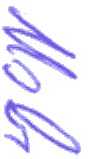 